ΕΝΤΥΠΟ ΟΙΚΟΝΟΜΙΚΗΣ ΠΡΟΣΦΟΡΑΣ Του ………………………………………………………..……………………………………………. με έδρα…………………………………………..  Οδός .............................................................................................. Αριθμ.............. Τ.Κ…………………………………….. Τηλ............................................Fax........................................  email : ..................................................................Αφού έλαβα  γνώση των όρων της μελέτης με τίτλο  «Συντήρηση και επισκευή εξοπλισμού γεωτρήσεων μετ’ ανταλλακτικών – Συντήρηση και επισκευή εξοπλισμού συντριβανιών μετ’ ανταλλακτικών» καθώς και των συνθηκών εκτέλεσης αυτής, υποβάλλω την παρούσα προσφορά και δηλώνω ότι αποδέχομαι πλήρως και χωρίς επιφύλαξη όλα αυτά και αναλαμβάνω την εκτέλεση της υπηρεσίας με το ακόλουθο ενιαίο ποσοστό έκπτωσης  επί των τιμών του προϋπολογισμού της Μελέτης (Πίνακας ενδεικτικού προϋπολογισμού)Ποσοστό έκπτωσης: (αριθμητικώς)  ……………………………………………………………..Ποσοστό έκπτωσης: (ολογράφως) ……………………………………………………………….Μετά την εφαρμογή του ανωτέρω ποσοστού έκπτωσης οι επιμέρους τιμές μονάδος ανά είδος εργασίας διαμορφώνονται σύμφωνα με τον κατωτέρω πίνακα. Η συνολική δαπάνη του τμήματος 1.Β δύναται να ανέλθει έως του ποσού των 5.000,00 ευρώ πλέον ΦΠΑ και του τμήματος 2.Β. 2.000,00 ευρώ πλέον ΦΠΑΓΕΩΤΡΗΣΕΙΣΚ.Α. 35.6262.02ΣΥΝΤΡΙΒΑΝΙΑΚ.Α. 35.6262.01…/…/….Ο ΠΡΟΣΦΕΡΩΝ(Σφραγίδα-Υπογραφή)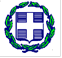 ΕΛΛΗΝΙΚΗ ΔΗΜΟΚΡΑΤΙΑΝΟΜΟΣ ΑΤΤΙΚΗΣΔΗΜΟΣ ΧΑΛΑΝΔΡΙΟΥΔΙΕΥΘΥΝΣΗ ΠΕΡΙΒΑΛΛΟΝΤΟΣΛ. Πεντέλης & Παράδρομος Αττικής οδού 152 34 	«Συντήρηση και επισκευή εξοπλισμού γεωτρήσεων μετ’ ανταλλακτικών – Συντήρηση και επισκευή εξοπλισμού συντριβανιών μετ’ ανταλλακτικών»Α.Μ.:  113/2020Προϋπ:  24.676,00 €CPV: 51100000-3Α/ΑΕΙΔΟΣ ΜΟΝΑΔΑΠΟΣΟΤΗΤΑΤΙΜΗ ΜΟΝ.ΤΙΜΗ ΜΟΝ. προσφοράς χωρίς Φ.Π.Αμετά το ανωτέρω ποσοστό έκπτωσης (€)ΤΙΜΗ ΜΟΝ. προσφοράς με Φ.Π.Αμετά το ανωτέρω ποσοστό έκπτωσης (€)1.ΑΥΠΟΧΡΕΩΤΙΚΕΣ ΕΡΓΑΣΙΕΣΠροληπτική συντήρηση: έλεγχος των εγκαταστάσεων των γεωτρήσεων (έλεγχος λειτουργίας αντλητικού συγκροτήματος, υδραυλικών διαρροών, διαβρώσεων κλπ., έλεγχος λειτουργίας των αυτοματισμών και της προστασίας των αντλητικών) με τυχόν μικροανταλλακτικά – υλικά που θα απαιτηθούντεμ.2450,001.ΒΕΡΓΑΣΙΕΣ ΠΟΥ ΕΝΔΕΧΕΤΑΙ ΝΑ ΕΚΤΕΛΕΣΤΟΥΝ (ΕΆΝ ΚΑΙ ΕΦΟΣΟΝ ΑΠΑΙΤΗΘΕΙ) (κατόπιν έγκρισης της Δ/νσης Περιβάλλοντος, με την εργασία τοποθέτησης)*ΜΟΝΑΔΑΠΟΣΟΤΗΤΑΤΙΜΗ ΜΟΝ.1.Β.1Επίσκεψη στην εγκατάσταση της γεώτρησης και εργασίες αποκατάστασης της βλάβης χωρίς τη χρήση μηχανικών μέσων. Συμπεριλαμβάνεται το κόστος προμήθειας και τοποθέτησης όλων των υλικών – ανταλλακτικών – εξοπλισμού κλπ. που τυχόν απαιτηθούν πλην αυτών που αναφέρονται ρητά στο άρθρο 1.Β.5ανά ώρα εργασίας35,001.Β.2Ανέλκυση αντλητικού γεώτρησης.Αφορά εργασία ανέλκυσης με χρήση μηχανικών μέσων υποβρύχιου  αντλητικού συγκροτήματος καθώς και στήλης σωλήνωσης από γεώτρηση μέχρι βάθους 150 μέτρων όταν διαπιστώνεται βλάβη στη λειτουργία του. Στην εργασία συμπεριλαμβάνεται η απασχόληση καθ΄ όλη τη διάρκεια των εργασιών κατάλληλου ανυψωτικού μηχανήματος, η αποσυναρμολόγηση της κατακόρυφης στήλης των σωλήνων, η αποξήλωση με προσοχή καλωδίων, εξοπλισμού κλπ. και η μεταφορά τους σε ασφαλές σημείο μέχρι την αποκατάσταση της βλάβης και την επανατοποθέτησή τους.  Η ανέλκυση του αντλητικού συγκροτήματος ενδεχομένως να μη γίνει σ’όλο το βάθος αλλά μέχρι του σημείου που διαπιστώνεται βλάβη (διαρροή στη σωλήνα της στήλης ή φθορά καλωδίου) μετά από εντολή της επιβλέπουσας υπηρεσίας.ανά μέτρο ανέλκυσης4,001.Β.3Επισκευή εξοπλισμού (πχ. αντλίας, κινητήρα κλπ.) εφόσον επιδέχεται επισκευής.  Συμπεριλαμβάνεται το κόστος εξαγωγής - ελέγχου – μεταφοράς – φόρτωσης- εκφόρτωσης- επισκευής – επαναμεταφοράς – επανατοποθέτησης – τοποθέτησής του.ανά ώρα εργασίας35,001.Β.4Καθέλκυση αντλητικού γεώτρησης.Αφορά εργασία καθέλκυσης με χρήση μηχανικών μέσων αντλητικού συγκροτήματος και στήλης σωλήνωσης σε γεώτρηση. Στην εργασία συμπεριλαμβάνεται η απασχόληση καθ΄ όλη τη διάρκεια των εργασιών κατάλληλου ανυψωτικού μηχανήματος και το κόστος προμήθειας οποιουδήποτε υλικού απαιτηθεί για την ορθή συναρμολόγηση και καθέλκυση του εξοπλισμού σύμφωνα με τις αρχές της τέχνης και της επιστήμης.  Η προμήθεια, μεταφορά επί τόπου και οι εργασίες σύνδεσης νέου αντλητικού συγκροτήματος, νέων καλωδίων ή νέων σωλήνων εάν απαιτηθούν, πληρώνονται σύμφωνα με το άρθρο 1.Β.5ανά μέτρο καθέλκυσης4,501.Β.5Προμήθεια, μεταφορά επί τόπου και εργασίες σύνδεσης αντλίας, κινητήρα, σωλήνα κατάθλιψης, ανταλλακτικών ηλεκτρικών πινάκων (πχ. ρελέ διαφυγής, χρονοδιακόπτες), δοχείου πίεσης, καλωδίων τροφοδοσίας, κλπ.Θα εφαρμόζεται το ενιαίο ποσοστό έκπτωσηςΘα εφαρμόζεται το ενιαίο ποσοστό έκπτωσηςΘα εφαρμόζεται το ενιαίο ποσοστό έκπτωσης*Επειδή δεν είναι δυνατό να προβλεφθούν οι βλάβες που δύναται να προκύψουν στη λειτουργία των γεωτρήσεων, ο προσδιορισμός της προς ανάθεση ποσότητας εργασιών σε αυτό το τμήμα του προϋπολογισμού είναι αδύνατος.  Σε κάθε περίπτωση, το σύνολο των εργασιών που τυχόν θα χρειαστούν για την εκτέλεση δεν θα ξεπεράσει το σύνολο του προϋπολογισμού του τμήματος 1.Β, ήτοι το ποσό των 5.000,00€ πλέον Φ.Π.Α.*Επειδή δεν είναι δυνατό να προβλεφθούν οι βλάβες που δύναται να προκύψουν στη λειτουργία των γεωτρήσεων, ο προσδιορισμός της προς ανάθεση ποσότητας εργασιών σε αυτό το τμήμα του προϋπολογισμού είναι αδύνατος.  Σε κάθε περίπτωση, το σύνολο των εργασιών που τυχόν θα χρειαστούν για την εκτέλεση δεν θα ξεπεράσει το σύνολο του προϋπολογισμού του τμήματος 1.Β, ήτοι το ποσό των 5.000,00€ πλέον Φ.Π.Α.*Επειδή δεν είναι δυνατό να προβλεφθούν οι βλάβες που δύναται να προκύψουν στη λειτουργία των γεωτρήσεων, ο προσδιορισμός της προς ανάθεση ποσότητας εργασιών σε αυτό το τμήμα του προϋπολογισμού είναι αδύνατος.  Σε κάθε περίπτωση, το σύνολο των εργασιών που τυχόν θα χρειαστούν για την εκτέλεση δεν θα ξεπεράσει το σύνολο του προϋπολογισμού του τμήματος 1.Β, ήτοι το ποσό των 5.000,00€ πλέον Φ.Π.Α.*Επειδή δεν είναι δυνατό να προβλεφθούν οι βλάβες που δύναται να προκύψουν στη λειτουργία των γεωτρήσεων, ο προσδιορισμός της προς ανάθεση ποσότητας εργασιών σε αυτό το τμήμα του προϋπολογισμού είναι αδύνατος.  Σε κάθε περίπτωση, το σύνολο των εργασιών που τυχόν θα χρειαστούν για την εκτέλεση δεν θα ξεπεράσει το σύνολο του προϋπολογισμού του τμήματος 1.Β, ήτοι το ποσό των 5.000,00€ πλέον Φ.Π.Α.*Επειδή δεν είναι δυνατό να προβλεφθούν οι βλάβες που δύναται να προκύψουν στη λειτουργία των γεωτρήσεων, ο προσδιορισμός της προς ανάθεση ποσότητας εργασιών σε αυτό το τμήμα του προϋπολογισμού είναι αδύνατος.  Σε κάθε περίπτωση, το σύνολο των εργασιών που τυχόν θα χρειαστούν για την εκτέλεση δεν θα ξεπεράσει το σύνολο του προϋπολογισμού του τμήματος 1.Β, ήτοι το ποσό των 5.000,00€ πλέον Φ.Π.Α.*Επειδή δεν είναι δυνατό να προβλεφθούν οι βλάβες που δύναται να προκύψουν στη λειτουργία των γεωτρήσεων, ο προσδιορισμός της προς ανάθεση ποσότητας εργασιών σε αυτό το τμήμα του προϋπολογισμού είναι αδύνατος.  Σε κάθε περίπτωση, το σύνολο των εργασιών που τυχόν θα χρειαστούν για την εκτέλεση δεν θα ξεπεράσει το σύνολο του προϋπολογισμού του τμήματος 1.Β, ήτοι το ποσό των 5.000,00€ πλέον Φ.Π.Α.Α/ΑΕΙΔΟΣ ΜΟΝΑΔΑΠΟΣΟ-ΤΗΤΑΤΙΜΗ ΜΟΝ.ΤΙΜΗ ΜΟΝ. προσφοράς χωρίς Φ.Π.Αμετά το ανωτέρω ποσοστό έκπτωσης (€)ΤΙΜΗ ΜΟΝ. προσφοράς με Φ.Π.Αμετά το ανωτέρω ποσοστό έκπτωσης (€)ΤΙΜΗ ΜΟΝ. προσφοράς με Φ.Π.Αμετά το ανωτέρω ποσοστό έκπτωσης (€)2.ΑΥΠΟΧΡΕΩΤΙΚΕΣ ΕΡΓΑΣΙΕΣ2.Α.1Εργασίες συντήρησης των συντριβανιών της μελέτης ώστε να λειτουργούν εύρυθμα και με ασφάλεια σύμφωνα με την Τεχνική Έκθεση – Τεχνική Περιγραφή για χρονικό διάστημα 12 μηνών. Στην τιμή συμπεριλαμβάνεται το κόστος τυχόν μικροϋλικών – εξαρτημάτων κλπ. με την εργασία τοποθέτησης.  ανά μήνα εργασίας121.000,002.ΒΕΡΓΑΣΙΕΣ ΠΟΥ ΕΝΔΕΧΕΤΑΙ ΝΑ ΕΚΤΕΛΕΣΤΟΥΝ (ΕΆΝ ΚΑΙ ΕΦΟΣΟΝ ΑΠΑΙΤΗΘΕΙ) (κατόπιν έγκρισης της Δ/νσης Περιβάλλοντος, με την εργασία τοποθέτησης)*ΜΟΝΑΔΑΠΟΣΟΤΗΤΑΤΙΜΗ ΜΟΝ.2.Β.1Εργασίες αποκατάστασης της βλάβης. Συμπεριλαμβάνεται το κόστος προμήθειας και τοποθέτησης όλων των υλικών – ανταλλακτικών – εξοπλισμού κλπ. που τυχόν απαιτηθούν πλην αυτών που αναφέρονται ρητά στο άρθρο 2.Β.2ανά ώρα εργασίας35,002.Β.2Εργασίες αντικατάστασης αντλίας, υποβρύχιων φωτιστικών σωμάτων, κινητήρων, ανταλλακτικά ηλεκτρικών πινάκων (πχ. ρελέ διαφυγής, χρονοδιακόπτη, ρελέ ισχύος, ομαλό εκκινητή για τον καταρράκτη), κλπ. Συμπεριλαμβάνεται η δαπάνη προμήθειας και μεταφοράς του εξοπλισμού.Θα εφαρμόζεται το ενιαίο ποσοστό έκπτωσηςΘα εφαρμόζεται το ενιαίο ποσοστό έκπτωσηςΘα εφαρμόζεται το ενιαίο ποσοστό έκπτωσηςΘα εφαρμόζεται το ενιαίο ποσοστό έκπτωσης*Επειδή δεν είναι δυνατό να προβλεφθούν οι βλάβες που δύναται να προκύψουν στη λειτουργία των συντριβανιών, ο προσδιορισμός της προς ανάθεση ποσότητας εργασιών σε αυτό το τμήμα του προϋπολογισμού είναι αδύνατος.  Σε κάθε περίπτωση, το σύνολο των εργασιών που τυχόν θα χρειαστούν για την εκτέλεση δεν θα ξεπεράσει το σύνολο του προϋπολογισμού του τμήματος 2.Β, ήτοι το ποσό των 2.000,00€ πλέον Φ.Π.Α.*Επειδή δεν είναι δυνατό να προβλεφθούν οι βλάβες που δύναται να προκύψουν στη λειτουργία των συντριβανιών, ο προσδιορισμός της προς ανάθεση ποσότητας εργασιών σε αυτό το τμήμα του προϋπολογισμού είναι αδύνατος.  Σε κάθε περίπτωση, το σύνολο των εργασιών που τυχόν θα χρειαστούν για την εκτέλεση δεν θα ξεπεράσει το σύνολο του προϋπολογισμού του τμήματος 2.Β, ήτοι το ποσό των 2.000,00€ πλέον Φ.Π.Α.*Επειδή δεν είναι δυνατό να προβλεφθούν οι βλάβες που δύναται να προκύψουν στη λειτουργία των συντριβανιών, ο προσδιορισμός της προς ανάθεση ποσότητας εργασιών σε αυτό το τμήμα του προϋπολογισμού είναι αδύνατος.  Σε κάθε περίπτωση, το σύνολο των εργασιών που τυχόν θα χρειαστούν για την εκτέλεση δεν θα ξεπεράσει το σύνολο του προϋπολογισμού του τμήματος 2.Β, ήτοι το ποσό των 2.000,00€ πλέον Φ.Π.Α.*Επειδή δεν είναι δυνατό να προβλεφθούν οι βλάβες που δύναται να προκύψουν στη λειτουργία των συντριβανιών, ο προσδιορισμός της προς ανάθεση ποσότητας εργασιών σε αυτό το τμήμα του προϋπολογισμού είναι αδύνατος.  Σε κάθε περίπτωση, το σύνολο των εργασιών που τυχόν θα χρειαστούν για την εκτέλεση δεν θα ξεπεράσει το σύνολο του προϋπολογισμού του τμήματος 2.Β, ήτοι το ποσό των 2.000,00€ πλέον Φ.Π.Α.*Επειδή δεν είναι δυνατό να προβλεφθούν οι βλάβες που δύναται να προκύψουν στη λειτουργία των συντριβανιών, ο προσδιορισμός της προς ανάθεση ποσότητας εργασιών σε αυτό το τμήμα του προϋπολογισμού είναι αδύνατος.  Σε κάθε περίπτωση, το σύνολο των εργασιών που τυχόν θα χρειαστούν για την εκτέλεση δεν θα ξεπεράσει το σύνολο του προϋπολογισμού του τμήματος 2.Β, ήτοι το ποσό των 2.000,00€ πλέον Φ.Π.Α.*Επειδή δεν είναι δυνατό να προβλεφθούν οι βλάβες που δύναται να προκύψουν στη λειτουργία των συντριβανιών, ο προσδιορισμός της προς ανάθεση ποσότητας εργασιών σε αυτό το τμήμα του προϋπολογισμού είναι αδύνατος.  Σε κάθε περίπτωση, το σύνολο των εργασιών που τυχόν θα χρειαστούν για την εκτέλεση δεν θα ξεπεράσει το σύνολο του προϋπολογισμού του τμήματος 2.Β, ήτοι το ποσό των 2.000,00€ πλέον Φ.Π.Α.*Επειδή δεν είναι δυνατό να προβλεφθούν οι βλάβες που δύναται να προκύψουν στη λειτουργία των συντριβανιών, ο προσδιορισμός της προς ανάθεση ποσότητας εργασιών σε αυτό το τμήμα του προϋπολογισμού είναι αδύνατος.  Σε κάθε περίπτωση, το σύνολο των εργασιών που τυχόν θα χρειαστούν για την εκτέλεση δεν θα ξεπεράσει το σύνολο του προϋπολογισμού του τμήματος 2.Β, ήτοι το ποσό των 2.000,00€ πλέον Φ.Π.Α.